trinovante 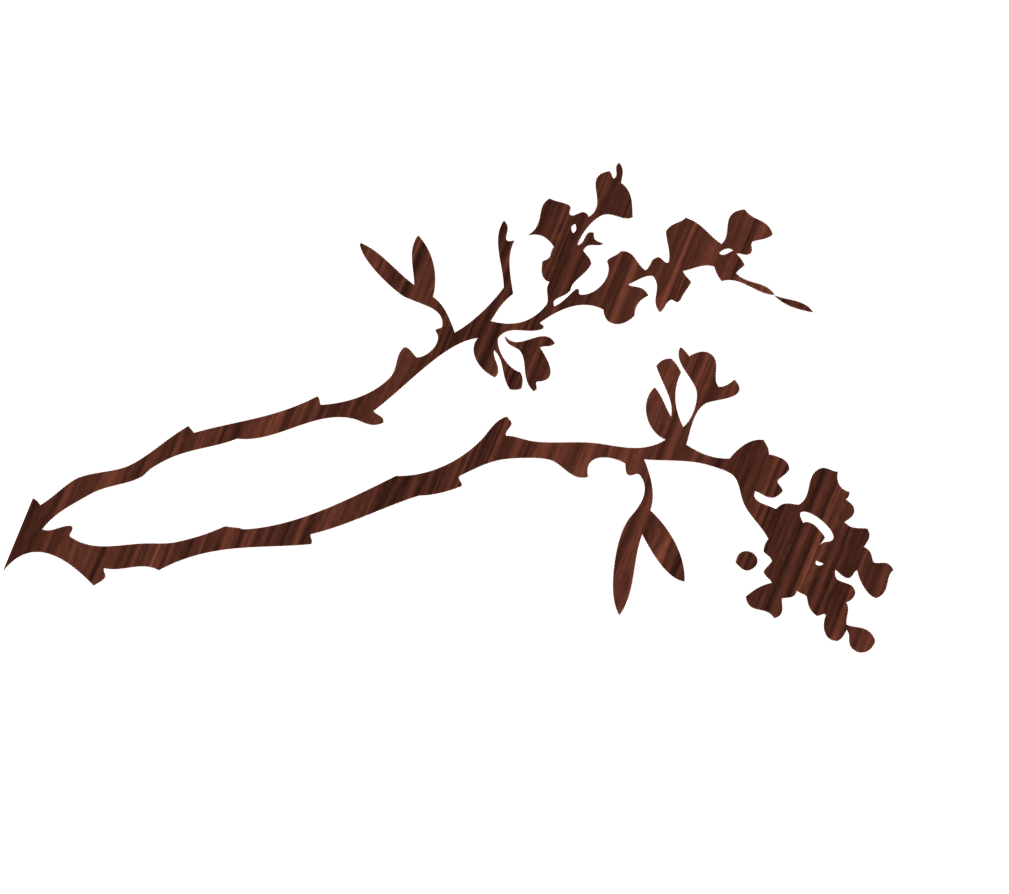 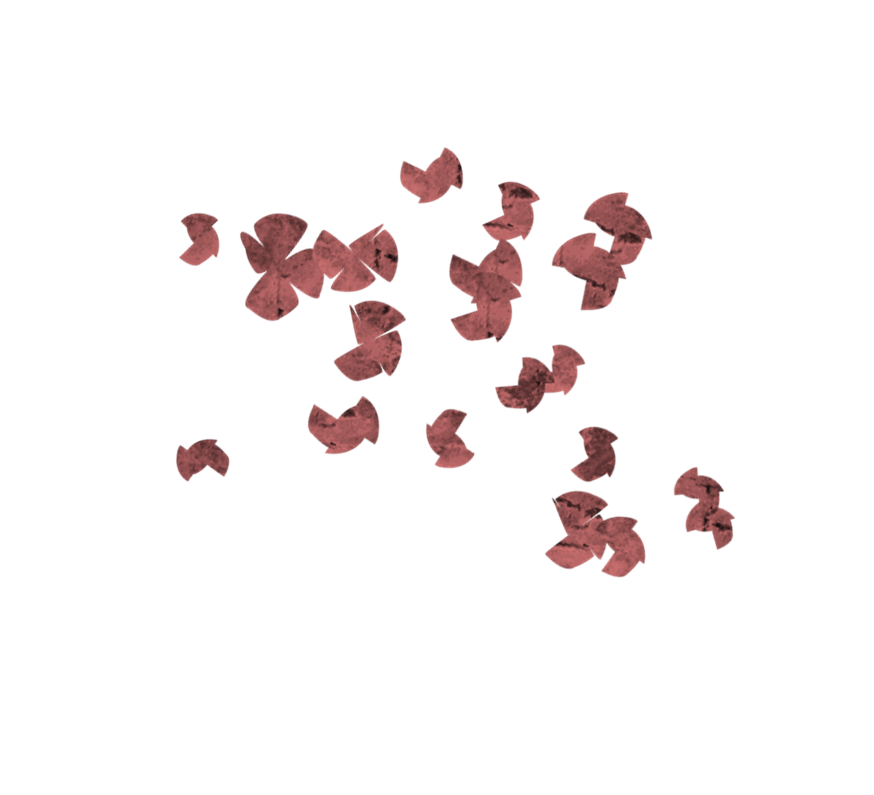 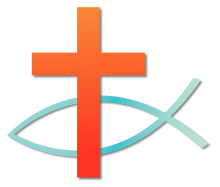 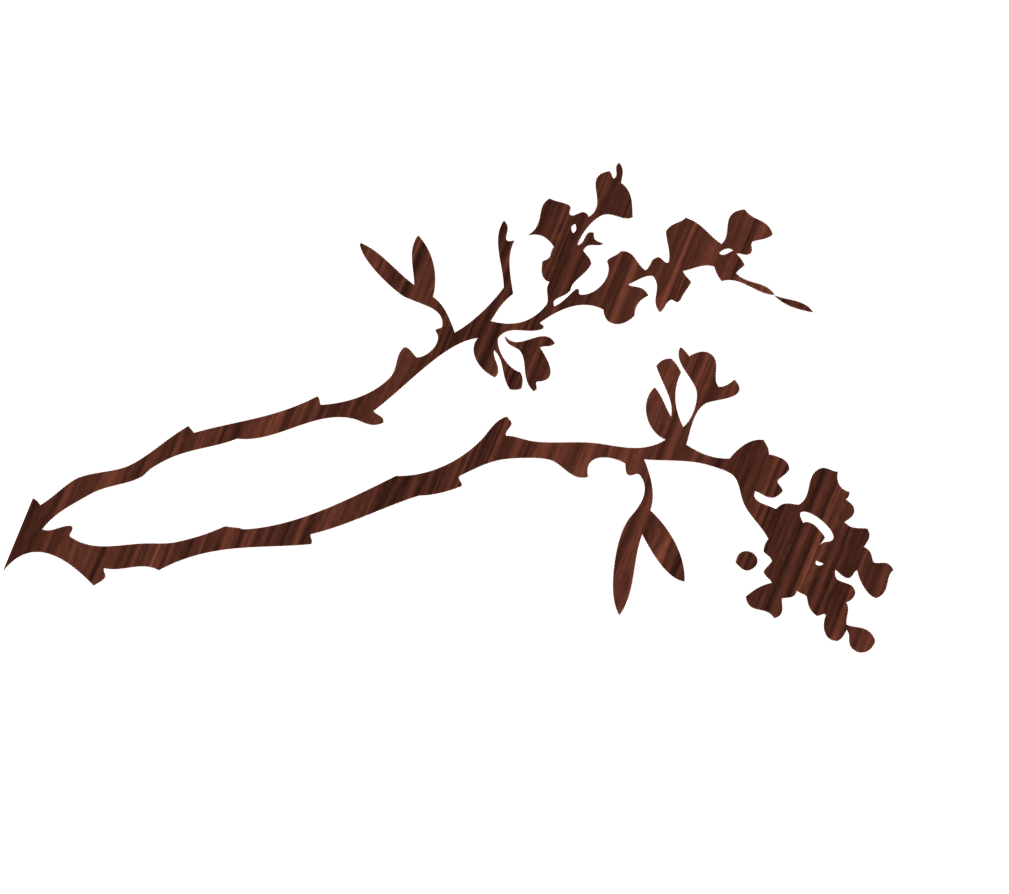 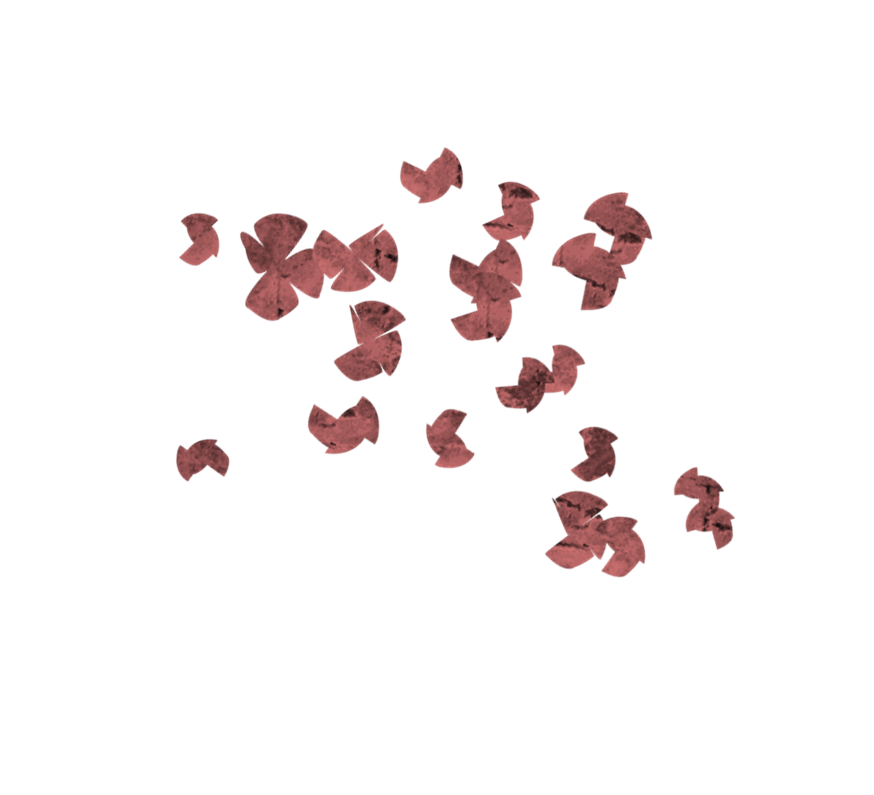 for      Friendship Fellowship & funIn house entertainment, Speakers and much more Venue: The United Reformed Church Western Rd. RM1 3LP Contact 01708 745176 for further details